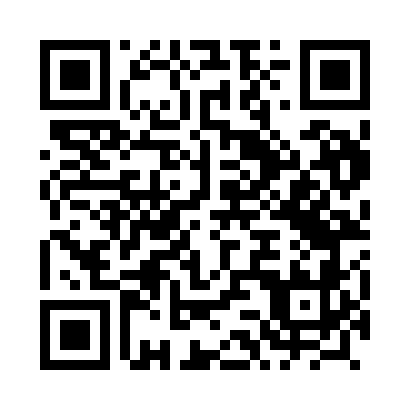 Prayer times for Wereszyn, PolandMon 1 Apr 2024 - Tue 30 Apr 2024High Latitude Method: Angle Based RulePrayer Calculation Method: Muslim World LeagueAsar Calculation Method: HanafiPrayer times provided by https://www.salahtimes.comDateDayFajrSunriseDhuhrAsrMaghribIsha1Mon4:046:0012:284:556:578:462Tue4:015:5812:284:576:598:483Wed3:585:5512:274:587:008:504Thu3:565:5312:274:597:028:525Fri3:535:5112:275:007:048:556Sat3:505:4912:275:017:058:577Sun3:475:4712:265:027:078:598Mon3:455:4412:265:037:099:019Tue3:425:4212:265:057:109:0310Wed3:395:4012:255:067:129:0611Thu3:365:3812:255:077:139:0812Fri3:335:3612:255:087:159:1013Sat3:305:3412:255:097:179:1214Sun3:275:3212:245:107:189:1515Mon3:245:3012:245:117:209:1716Tue3:215:2812:245:127:219:1917Wed3:185:2512:245:137:239:2218Thu3:155:2312:245:147:259:2419Fri3:125:2112:235:157:269:2720Sat3:095:1912:235:167:289:2921Sun3:065:1712:235:187:299:3222Mon3:035:1512:235:197:319:3423Tue3:005:1312:235:207:339:3724Wed2:575:1112:225:217:349:4025Thu2:545:0912:225:227:369:4226Fri2:515:0812:225:237:379:4527Sat2:485:0612:225:247:399:4728Sun2:445:0412:225:257:419:5029Mon2:415:0212:225:267:429:5330Tue2:385:0012:215:277:449:56